DIRETORIA DE ENSINO DE FRANCA/SPPLANO DE ENSINO – MONITORIA DO PERÍODO INTEGRAL 2020Escola Municipal de Educação Infantil “EMILY DE OLIVEIRA SILVA”Sala/Turma: CRIANÇAS PEQUENAS - ETAPAS I e IIPeríodo: INTEGRAL - Ano: 2020OFICINAS E MONITORAS: O EU, O OUTRO E O NÓS – Joyce Joelma da Silva SouzaCORPO, GESTOS E MOVIMENTOS – Joyce Joelma da Silva SouzaTRAÇOS, SONS, CORES E FORMAS – Mariana Cristina de Oliveira Silva / Thábata C. da Silva GimenesESCUTA, FALA, PENSAMENTO E IMAGINAÇÃO – Liéte Mendes CarvalhoESPAÇOS, TEMPOS, QUANTIDADES, RELAÇÕES E TRANSFORMAÇÕES – Thábata C. da Silva GimenesARTESANATO E EXPERIÊNCIAS – Fábia Roberta Neto JOGOS E BRINCADEIRAS – Jéssica Marinho OliveiraCoordenadora Pedagógica: Mariete Mendes Carvalho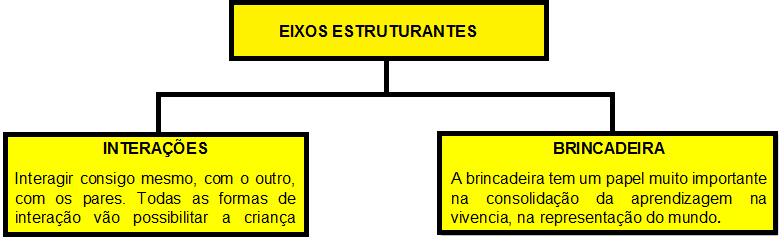 OFICINA: O EU, O OUTRO E O NÓSOFICINA: CORPO, GESTOS E MOVIMENTOSOFICINA: TRAÇOS, SONS, CORES E FORMASOFICINA: ESCUTA, FALA, PENSAMENTO E IMAGINAÇÃOOFICINA: ESPAÇOS, TEMPOS, QUANTIDADES, RELAÇÕES E TRANSFORMAÇÕESOFICINA: ARTESATO E EXPERIÊCIASOFICINA: JOGOS E BRINCADEIRAS******************** E.M.E.I. “Emily de Oliveira Silva” ***********************DIREITOS DE APRENDIZAGEM E DESENVOLVIMENTOCONVIVER com crianças e adultos em pequenos e grandes grupos, reconhecer e respeitar as diferentes identidades e pertencimento étnico-racial, de gênero e de religião.BRINCAR com diferentes parceiros, envolver-se em variadas brincadeiras e jogos de regras, reconhecer o sentido do singular, do coletivo, da autonomia e da solidariedade, constituindo as culturas infantis.PARTICIPAR das situações do cotidiano, tanto daquelas ligadas ao cuidado de si e do ambiente, como das relativas às atividades propostas pelo/a professor/a, e de decisões relativas a escola, aprendendo a respeitar os ritmos, os interesses e os desejos das outras pessoas.EXPLORAR ambientes e situações, de diferentes formas, com pessoas e grupos sociais diversos, ampliando a sua noção de mundo e sua sensibilidade em relação aos outros.EXPRESSAR as outras crianças e/ou adultos suas necessidades, emoções, sentimentos, duvidas, hipóteses, descobertas, opiniões, oposições, utilizando diferentes linguagens, de modo autônomo e criativo, e empenhando-se em entender o que os outros expressam.CONHECER-SE nas interações e construir uma identidade pessoal e cultural, valorizar suas próprias características e as das outras crianças e adultos, constituindo uma confiança em si e uma atitude acolhedora e respeitosa em relação aos outros.AS AÇÕES PEDAGÓGICAS DEVEM VISAR O DESENVOLVIMENTO DAS HABILIDADES ALMEJADAS A PARTIR DOS OBJETIVOS DE APRENDIZAGEM E DESENVOLVIMENTO PROPOSTO NO CAMPO DE EXPERIÊNCIA “O EU, O OUTRO E O NÓS” - DE ACORDO COM A BNCC E O CURRÍCULO PAULISTA. SÃO ELES:(EI03EO01) Demonstrar empatia pelos outros, percebendo que as pessoas têm diferentes sentimentos, necessidades e maneiras de pensar e agir;(EI03EO02) Agir de maneira independente, com confiança em suas capacidades, reconhecendo suas conquistas e limitações;(EI03EO03) Ampliar as relações interpessoais, desenvolvendo atitudes de participação, cooperação e solidariedade, em brincadeiras e em momentos de interação;(EI03EO04) Comunicar suas ideias, sentimentos, preferências e vontades a pessoas e grupos diversos, em brincadeiras e nas atividades cotidianas por meio de diferentes linguagens;(EI03EO05) Demonstrar valorização das características de seu corpo e respeitar as características dos outros (crianças e adultos) com os quais convive;(EI03EO06) Manifestar interesse e respeito por diferentes culturas e modos de vida, valorizando as marcas culturais do seu grupo de origem e de outros grupos;(EI03EO07) Usar estratégias pautadas no respeito mútuo para lidar com conflitos nas interações com crianças e adultos, conhecendo, respeitando e utilizando regras elementares de convívio social.AVALIAÇÃO:A avaliação será formativa e compreenderá os diversos caminhos da formação de cada aluno, bem como servirá de espelho para a prática pedagógica do monitor/oficineiro. Ela ocorrerá de forma contínua, durante todo o processo de ensino aprendizagem, observando a criança, tanto individualmente quanto coletivamente, sabendo que cada um tem seu próprio ritmo de aprendizagem e, sendo assim, possui cargas de conhecimentos diferentes entre si.AS AÇÕES PEDAGÓGICAS DEVEM VISAR O DESENVOLVIMENTO DAS HABILIDADES ALMEJADAS A PARTIR DOS OBJETIVOS DE APRENDIZAGEM E DESENVOLVIMENTO PROPOSTO NO CAMPO DE EXPERIÊNCIA “CORPO, GESTOS E MOVIMENTOS” - DE ACORDO COM A BNCC E O CURRÍCULO PAULISTA. SÃO ELES:(EI03CG01) Criar com o corpo formas diversificadas de expressão de sentimentos, sensações e emoções, tanto nas situações do cotidiano quanto em brincadeiras, dança, teatro, música;(EI03CG02) Demonstrar controle e adequação do uso de seu corpo em brincadeiras e jogos, escuta e reconto de histórias, atividades artísticas, entre outras possibilidades;(EI03CG03) Criar movimentos, gestos, olhares e mímicas em brincadeiras, jogos e atividades artísticas como dança, teatro e música, (re)inventando jogos simbólicos e reproduzindo papéis sociais;(EI03CG04) Adotar hábitos de autocuidado relacionados a higiene, alimentação, conforto e aparência, atuando de forma progressiva e autônoma nos cuidados essenciais, de acordo com suas necessidades;(EI03CG05) Coordenar suas habilidades manuais no atendimento adequado a seus interesses e necessidades em situações diversas.AVALIAÇÃO:A avaliação será formativa e compreenderá os diversos caminhos da formação de cada aluno, bem como servirá de espelho para a prática pedagógica do monitor/oficineiro. Ela ocorrerá de forma contínua, durante todo o processo de ensino aprendizagem, observando a criança, tanto individualmente quanto coletivamente, sabendo que cada um tem seu próprio ritmo de aprendizagem e, sendo assim, possui cargas de conhecimentos diferentes entre si.AS AÇÕES PEDAGÓGICAS DEVEM VISAR O DESENVOLVIMENTO DAS HABILIDADES ALMEJADAS A PARTIR DOS OBJETIVOS DE APRENDIZAGEM E DESENVOLVIMENTO PROPOSTO NO CAMPO DE EXPERIÊNCIA “TRAÇOS, SONS, CORES E FORMAS” - DE ACORDO COM A BNCC E O CURRÍCULO PAULISTA. SÃO ELES:(EI03TS01) Utilizar sons produzidos por materiais, objetos e instrumentos musicais e pelo próprio corpo durante brincadeiras de faz de conta, encenações, criações musicais, festas;(EI03TS02) Expressar-se livremente por meio de desenho, pintura, colagem, dobradura e escultura, criando produções bidimensionais e tridimensionais;(EI03TS03) Reconhecer as qualidades do som (intensidade, duração, altura e timbre), utilizando-as em suas produções sonoras e ao ouvir músicas e sons;(EIO3TS04) Analisar apresentações de teatro, música, dança, circo, cinema e outras manifestações artísticas de sua comunidade e de outras culturas, expressando sua opinião verbalmente ou de outra forma.AVALIAÇÃO:A avaliação será formativa e compreenderá os diversos caminhos da formação de cada aluno, bem como servirá de espelho para a prática pedagógica do monitor/oficineiro. Ela ocorrerá de forma contínua, durante todo o processo de ensino aprendizagem, observando a criança, tanto individualmente quanto coletivamente, sabendo que cada um tem seu próprio ritmo de aprendizagem e, sendo assim, possui cargas de conhecimentos diferentes entre si.AS AÇÕES PEDAGÓGICAS DEVEM VISAR O DESENVOLVIMENTO DAS HABILIDADES ALMEJADAS A PARTIR DOS OBJETIVOS DE APRENDIZAGEM E DESENVOLVIMENTO PROPOSTO NO CAMPO DE EXPERIÊNCIA “ESCUTA, FALA, PENSAMENTO E IMAGINAÇÃO” - DE ACORDO COM A BNCC E O CURRÍCULO PAULISTA. SÃO ELES:(EI03EF01) Expressar ideias, desejos e sentimentos sobre suas vivências, por meio da linguagem oral e escrita (escrita espontânea), de fotos, desenhos e outras formas de expressão, ampliando gradativamente suas possibilidades de comunicação e expressão;(EI03EF02) Inventar brincadeiras cantadas, poemas e canções, criando rimas, aliterações e ritmos;(EI03EF03) Escolher e folhear livros, procurando orientar-se por temas e ilustrações e tentando identificar palavras conhecidas por meio de indícios fornecidos pelos textos;(EI03EF04) Recontar histórias ouvidas e planejar coletivamente roteiros de vídeos e de encenações, definindo e   descrevendo os contextos, os personagens, a estrutura da história, observando a sequência da narrativa;(EI03EF05) Recontar histórias ouvidas para produção de reconto escrito, tendo os professores como escribas;(EI03EF06) Produzir suas próprias histórias orais e escritas (escrita espontânea), em situações com função social significativa;(EI03EF07) Levantar hipóteses sobre gêneros textuais veiculados em portadores conhecidos, recorrendo a estratégias de observação gráfica e/ou de leitura;(EI03EF08) Selecionar livros e textos de gêneros conhecidos para a leitura de um adulto e/ou para sua própria leitura (partindo de seu repertório sobre esses textos, como a recuperação pela memória, pela leitura das ilustrações etc.);(EI03EF09) Levantar hipóteses em relação à linguagem escrita, realizando registros de palavras e textos, por meio de escrita espontânea.AVALIAÇÃO:A avaliação será formativa e compreenderá os diversos caminhos da formação de cada aluno, bem como servirá de espelho para a prática pedagógica do monitor/oficineiro. Ela ocorrerá de forma contínua, durante todo o processo de ensino aprendizagem, observando a criança, tanto individualmente quanto coletivamente, sabendo que cada um tem seu próprio ritmo de aprendizagem e, sendo assim, possui cargas de conhecimentos diferentes entre si.AS AÇÕES PEDAGÓGICAS DEVEM VISAR O DESENVOLVIMENTO DAS HABILIDADES ALMEJADAS A PARTIR DOS OBJETIVOS DE APRENDIZAGEM E DESENVOLVIMENTO PROPOSTO NO CAMPO DE EXPERIÊNCIA “ESPAÇOS, TEMPOS, QUANTIDADES, RELAÇÕES E TRANSFORMAÇÕES” - DE ACORDO COM A BNCC E O CURRÍCULO PAULISTA. SÃO ELES:(EI03ET01) Estabelecer relações de comparação entre objetos, observando suas propriedades e registrando dados relativos a tamanhos, pesos, volumes e temperaturas;(EI03ET02) Observar e descrever mudanças em diferentes materiais, resultantes de ações sobre eles, em experimentos envolvendo fenômenos naturais e artificiais;(EI03ET03) Identificar e selecionar fontes de informações, para responder a questões sobre a natureza, seus fenômenos, sua conservação, utilizando, com ou sem ajuda dos professores, diferentes instrumentos para coleta;(EI03ET04) Registrar observações, manipulações e medidas, usando múltiplas linguagens (desenho, registro por números ou escrita espontânea), em diferentes suportes;(EI03ET05) Classificar objetos e figuras de acordo com suas semelhanças e diferenças, identificando suas formas e características, em situações de brincadeira, observação e exploração;(EI03ET06) Relatar fatos importantes sobre seu nascimento e desenvolvimento, a história dos seus familiares e da sua comunidade, observando a cronologia, o local e quem participou desses acontecimentos;(EI03ET07) Relacionar números às suas respectivas quantidades e identificar o antes, o depois e o entre em uma sequência, utilizando a linguagem matemática para construir relações, realizar descobertas e enriquecer a comunicação em situações de brincadeiras e interações;(EI03ET08) Expressar medidas (peso, altura etc.), construindo gráficos e tabelas básicos, utilizando unidades de medidas convencionais ou não convencionais.AVALIAÇÃO:A avaliação será formativa e compreenderá os diversos caminhos da formação de cada aluno, bem como servirá de espelho para a prática pedagógica do monitor/oficineiro. Ela ocorrerá de forma contínua, durante todo o processo de ensino aprendizagem, observando a criança, tanto individualmente quanto coletivamente, sabendo que cada um tem seu próprio ritmo de aprendizagem e, sendo assim, possui cargas de conhecimentos diferentes entre si.AS AÇÕES PEDAGÓGICAS DEVEM VISAR O DESENVOLVIMENTO DAS HABILIDADES ALMEJADAS A PARTIR DOS OBJETIVOS DE APRENDIZAGEM E DESENVOLVIMENTO PROPOSTOS NOS 5 CAMPOS DE EXPERIÊNCIAS - DE ACORDO COM A BNCC E O CURRÍCULO PAULISTA. SÃO ELES:O EU, O OUTRO E O NÉ- (EI03EO01) Demonstrar empatia pelos outros, percebendo que as pessoas têm diferentes sentimentos, necessidades e maneiras de pensar e agir; / (EI03EO02) Agir de maneira independente, com confiança em suas capacidades, reconhecendo suas conquistas e limitações; /(EI03EO03) Ampliar as relações interpessoais, desenvolvendo atitudes de participação, cooperação e solidariedade, em brincadeiras e em momentos de interação; / (EI03EO04) Comunicar suas ideias, sentimentos, preferências e vontades a pessoas e grupos diversos, em brincadeiras e nas atividades cotidianas por meio de diferentes linguagens; / (EI03EO05) Demonstrar valorização das características de seu corpo e respeitar as características dos outros (crianças e adultos) com os quais convive; / (EI03EO06) Manifestar interesse e respeito por diferentes culturas e modos de vida, valorizando as marcas culturais do seu grupo de origem e de outros grupos; / (EI03EO07) Usar estratégias pautadas no respeito mútuo para lidar com conflitos nas interações com crianças e adultos, conhecendo, respeitando e utilizando regras elementares de convívio social.CORPO, GESTOS E MOVIMENTOS- (EI03CG01) Criar com o corpo formas diversificadas de expressão de sentimentos, sensações e emoções, tanto nas situações do cotidiano quanto em brincadeiras, dança, teatro, música; / (EI03CG02) Demonstrar controle e adequação do uso de seu corpo em brincadeiras e jogos, escuta e reconto de histórias, atividades artísticas, entre outras possibilidades; / (EI03CG03) Criar movimentos, gestos, olhares e mímicas em brincadeiras, jogos e atividades artísticas como dança, teatro e música, (re)inventando jogos simbólicos e reproduzindo papéis sociais; / (EI03CG04) Adotar hábitos de autocuidado relacionados a higiene, alimentação, conforto e aparência, atuando de forma progressiva e autônoma nos cuidados essenciais, de acordo com suas necessidades; / (EI03CG05) Coordenar suas habilidades manuais no atendimento adequado a seus interesses e necessidades em situações diversas.TRAÇOS, SONS, CORES E FORMAS- (EI03TS01) Utilizar sons produzidos por materiais, objetos e instrumentos musicais e pelo próprio corpo durante brincadeiras de faz de conta, encenações, criações musicais, festas; / (EI03TS02) Expressar-se livremente por meio de desenho, pintura, colagem, dobradura e escultura, criando produções bidimensionais e tridimensionais; / (EI03TS03) Reconhecer as qualidades do som (intensidade, duração, altura e timbre), utilizando-as em suas produções sonoras e ao ouvir músicas e sons; / (EIO3TS04) Analisar apresentações de teatro, música, dança, circo, cinema e outras manifestações artísticas de sua comunidade e de outras culturas, expressando sua opinião verbalmente ou de outra forma.ESCUTA, FALA, PENSAMENTO E IMAGINAÇÃO- (EI03EF01) Expressar ideias, desejos e sentimentos sobre suas vivências, por meio da linguagem oral e escrita (escrita espontânea), de fotos, desenhos e outras formas de expressão, ampliando gradativamente suas possibilidades de comunicação e expressão; / (EI03EF02) Inventar brincadeiras cantadas, poemas e canções, criando rimas, aliterações e ritmos; / (EI03EF03) Escolher e folhear livros, procurando orientar-se por temas e ilustrações e tentando identificar palavras conhecidas por meio de indícios fornecidos pelos textos; / (EI03EF04) Recontar histórias ouvidas e planejar coletivamente roteiros de vídeos e de encenações, definindo e   descrevendo os contextos, os personagens, a estrutura da história, observando a sequência da narrativa; / (EI03EF05) Recontar histórias ouvidas para produção de reconto escrito, tendo os professores como escribas; / (EI03EF06) Produzir suas próprias histórias orais e escritas (escrita espontânea), em situações com função social significativa; / (EI03EF07) Levantar hipóteses sobre gêneros textuais veiculados em portadores conhecidos, recorrendo a estratégias de observação gráfica e/ou de leitura; / (EI03EF08) Selecionar livros e textos de gêneros conhecidos para a leitura de um adulto e/ou para sua própria leitura (partindo de seu repertório sobre esses textos, como a recuperação pela memória, pela leitura das ilustrações etc.); / (EI03EF09) Levantar hipóteses em relação à linguagem escrita, realizando registros de palavras e textos, por meio de escrita espontânea.ESPAÇOS, TEMPOS, QUANTIDADES, RELAÇÕES E TRANSFORMAÇÕES- (EI03ET01) Estabelecer relações de comparação entre objetos, observando suas propriedades e registrando dados relativos a tamanhos, pesos, volumes e temperaturas; / (EI03ET02) Observar e descrever mudanças em diferentes materiais, resultantes de ações sobre eles, em experimentos envolvendo fenômenos naturais e artificiais; / (EI03ET03) Identificar e selecionar fontes de informações, para responder a questões sobre a natureza, seus fenômenos, sua conservação, utilizando, com ou sem ajuda dos professores, diferentes instrumentos para coleta; / (EI03ET04) Registrar observações, manipulações e medidas, usando múltiplas linguagens (desenho, registro por números ou escrita espontânea), em diferentes suportes; / (EI03ET05) Classificar objetos e figuras de acordo com suas semelhanças e diferenças, identificando suas formas e características, em situações de brincadeira, observação e exploração; / (EI03ET06) Relatar fatos importantes sobre seu nascimento e desenvolvimento, a história dos seus familiares e da sua comunidade, observando a cronologia, o local e quem participou desses acontecimentos; / (EI03ET07) Relacionar números às suas respectivas quantidades e identificar o antes, o depois e o entre em uma sequência, utilizando a linguagem matemática para construir relações, realizar descobertas e enriquecer a comunicação em situações de brincadeiras e interações; / (EI03ET08) Expressar medidas (peso, altura etc.), construindo gráficos e tabelas básicos, utilizando unidades de medidas convencionais ou não convencionais.AVALIAÇÃO:A avaliação será formativa e compreenderá os diversos caminhos da formação de cada aluno, bem como servirá de espelho para a prática pedagógica do monitor/oficineiro. Ela ocorrerá de forma contínua, durante todo o processo de ensino aprendizagem, observando a criança, tanto individualmente quanto coletivamente, sabendo que cada um tem seu próprio ritmo de aprendizagem e, sendo assim, possui cargas de conhecimentos diferentes entre si.AS AÇÕES PEDAGÓGICAS DEVEM VISAR O DESENVOLVIMENTO DAS HABILIDADES ALMEJADAS A PARTIR DOS OBJETIVOS DE APRENDIZAGEM E DESENVOLVIMENTO PROPOSTOS NOS 5 CAMPOS DE EXPERIÊNCIAS - DE ACORDO COM A BNCC E O CURRÍCULO PAULISTA. SÃO ELES:O EU, O OUTRO E O NÉ- (EI03EO01) Demonstrar empatia pelos outros, percebendo que as pessoas têm diferentes sentimentos, necessidades e maneiras de pensar e agir; / (EI03EO02) Agir de maneira independente, com confiança em suas capacidades, reconhecendo suas conquistas e limitações; /(EI03EO03) Ampliar as relações interpessoais, desenvolvendo atitudes de participação, cooperação e solidariedade, em brincadeiras e em momentos de interação; / (EI03EO04) Comunicar suas ideias, sentimentos, preferências e vontades a pessoas e grupos diversos, em brincadeiras e nas atividades cotidianas por meio de diferentes linguagens; / (EI03EO05) Demonstrar valorização das características de seu corpo e respeitar as características dos outros (crianças e adultos) com os quais convive; / (EI03EO06) Manifestar interesse e respeito por diferentes culturas e modos de vida, valorizando as marcas culturais do seu grupo de origem e de outros grupos; / (EI03EO07) Usar estratégias pautadas no respeito mútuo para lidar com conflitos nas interações com crianças e adultos, conhecendo, respeitando e utilizando regras elementares de convívio social.CORPO, GESTOS E MOVIMENTOS- (EI03CG01) Criar com o corpo formas diversificadas de expressão de sentimentos, sensações e emoções, tanto nas situações do cotidiano quanto em brincadeiras, dança, teatro, música; / (EI03CG02) Demonstrar controle e adequação do uso de seu corpo em brincadeiras e jogos, escuta e reconto de histórias, atividades artísticas, entre outras possibilidades; / (EI03CG03) Criar movimentos, gestos, olhares e mímicas em brincadeiras, jogos e atividades artísticas como dança, teatro e música, (re)inventando jogos simbólicos e reproduzindo papéis sociais; / (EI03CG04) Adotar hábitos de autocuidado relacionados a higiene, alimentação, conforto e aparência, atuando de forma progressiva e autônoma nos cuidados essenciais, de acordo com suas necessidades; / (EI03CG05) Coordenar suas habilidades manuais no atendimento adequado a seus interesses e necessidades em situações diversas.TRAÇOS, SONS, CORES E FORMAS- (EI03TS01) Utilizar sons produzidos por materiais, objetos e instrumentos musicais e pelo próprio corpo durante brincadeiras de faz de conta, encenações, criações musicais, festas; / (EI03TS02) Expressar-se livremente por meio de desenho, pintura, colagem, dobradura e escultura, criando produções bidimensionais e tridimensionais; / (EI03TS03) Reconhecer as qualidades do som (intensidade, duração, altura e timbre), utilizando-as em suas produções sonoras e ao ouvir músicas e sons; / (EIO3TS04) Analisar apresentações de teatro, música, dança, circo, cinema e outras manifestações artísticas de sua comunidade e de outras culturas, expressando sua opinião verbalmente ou de outra forma.ESCUTA, FALA, PENSAMENTO E IMAGINAÇÃO- (EI03EF01) Expressar ideias, desejos e sentimentos sobre suas vivências, por meio da linguagem oral e escrita (escrita espontânea), de fotos, desenhos e outras formas de expressão, ampliando gradativamente suas possibilidades de comunicação e expressão; / (EI03EF02) Inventar brincadeiras cantadas, poemas e canções, criando rimas, aliterações e ritmos; / (EI03EF03) Escolher e folhear livros, procurando orientar-se por temas e ilustrações e tentando identificar palavras conhecidas por meio de indícios fornecidos pelos textos; / (EI03EF04) Recontar histórias ouvidas e planejar coletivamente roteiros de vídeos e de encenações, definindo e   descrevendo os contextos, os personagens, a estrutura da história, observando a sequência da narrativa; / (EI03EF05) Recontar histórias ouvidas para produção de reconto escrito, tendo os professores como escribas; / (EI03EF06) Produzir suas próprias histórias orais e escritas (escrita espontânea), em situações com função social significativa; / (EI03EF07) Levantar hipóteses sobre gêneros textuais veiculados em portadores conhecidos, recorrendo a estratégias de observação gráfica e/ou de leitura; / (EI03EF08) Selecionar livros e textos de gêneros conhecidos para a leitura de um adulto e/ou para sua própria leitura (partindo de seu repertório sobre esses textos, como a recuperação pela memória, pela leitura das ilustrações etc.); / (EI03EF09) Levantar hipóteses em relação à linguagem escrita, realizando registros de palavras e textos, por meio de escrita espontânea.ESPAÇOS, TEMPOS, QUANTIDADES, RELAÇÕES E TRANSFORMAÇÕES- (EI03ET01) Estabelecer relações de comparação entre objetos, observando suas propriedades e registrando dados relativos a tamanhos, pesos, volumes e temperaturas; / (EI03ET02) Observar e descrever mudanças em diferentes materiais, resultantes de ações sobre eles, em experimentos envolvendo fenômenos naturais e artificiais; / (EI03ET03) Identificar e selecionar fontes de informações, para responder a questões sobre a natureza, seus fenômenos, sua conservação, utilizando, com ou sem ajuda dos professores, diferentes instrumentos para coleta; / (EI03ET04) Registrar observações, manipulações e medidas, usando múltiplas linguagens (desenho, registro por números ou escrita espontânea), em diferentes suportes; / (EI03ET05) Classificar objetos e figuras de acordo com suas semelhanças e diferenças, identificando suas formas e características, em situações de brincadeira, observação e exploração; / (EI03ET06) Relatar fatos importantes sobre seu nascimento e desenvolvimento, a história dos seus familiares e da sua comunidade, observando a cronologia, o local e quem participou desses acontecimentos; / (EI03ET07) Relacionar números às suas respectivas quantidades e identificar o antes, o depois e o entre em uma sequência, utilizando a linguagem matemática para construir relações, realizar descobertas e enriquecer a comunicação em situações de brincadeiras e interações; / (EI03ET08) Expressar medidas (peso, altura etc.), construindo gráficos e tabelas básicos, utilizando unidades de medidas convencionais ou não convencionais.AVALIAÇÃO:A avaliação será formativa e compreenderá os diversos caminhos da formação de cada aluno, bem como servirá de espelho para a prática pedagógica do monitor/oficineiro. Ela ocorrerá de forma contínua, durante todo o processo de ensino aprendizagem, observando a criança, tanto individualmente quanto coletivamente, sabendo que cada um tem seu próprio ritmo de aprendizagem e, sendo assim, possui cargas de conhecimentos diferentes entre si.